Муниципальное бюджетное дошкольное образовательное учреждение Центр развития ребенка – детский сад № 21 «Малышок» города НовоалтайскаКонспект НОД по развитию речи во второй младшей группе на тему :« Обувь ».                                                                               Выполнил: воспитатель Таушан Оксана Александровна2022г.Конспект НОД по развитию речи во второй младшей группе на тему :« Обувь ».Цели: Формировать элементарные представления о классификации обуви.
Задачи:
1. Уточнить название и назначение обуви;
2. Учить группировать обувь по сезонным признакам;
3. Развивать лексический, грамматический строй речи, связную речь;
4. Расширять словарный запас у детей «обувной магазин, демисезонная обувь, замшевая.
Материалы и оборудование:
1. Кукла Катя;
2.Мультимедийная доска (  Картинки с изображением обуви; картинки с изображением времен года;) 
3. Карточки с изображением обуви.
Предварительная работа: рассмотрение разных видов обуви, материалов из которой она сделана.
Ход НОДОрганизационный момент :Воспитатель: Ребята, сегодня я пришла в детский сад, а на столе стоит красивая коробочка! Давайте посмотрим, что в ней. В коробочке загадки! Вы любите отгадывать загадки?Дети: Да 
Воспитатель: Слушайте внимательно:В них упрячешь две ноги —
И в мороз гулять беги. (Валенки)

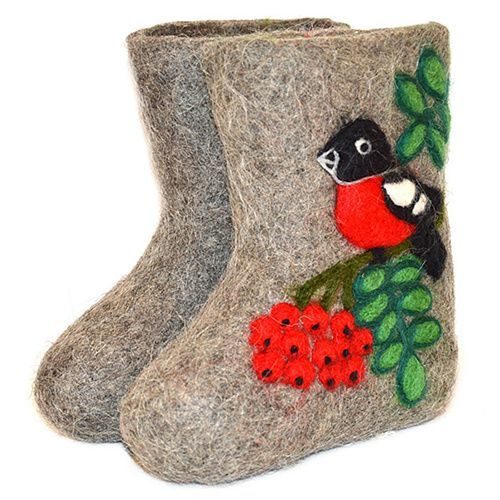 Если дождик — мы не тужим , —
Бойко шлепаем по лужам. (Сапоги резиновые)
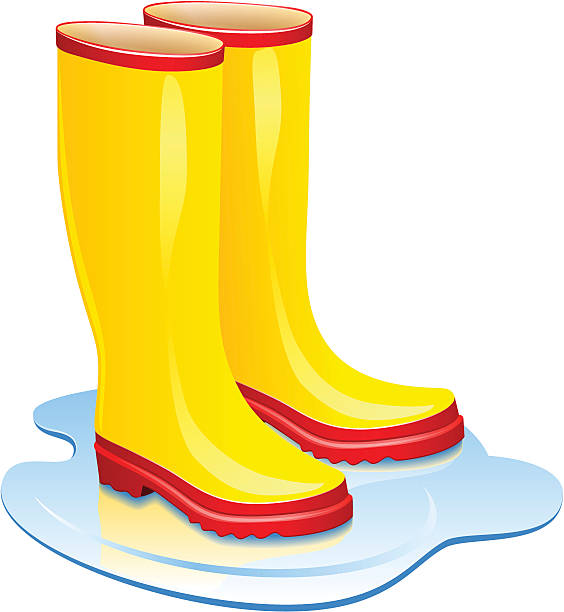 
Воспитатель: Вы молодцы, а теперь скажите как можно сказать одним словом – что такое валенки , сапоги , ботинки , туфли , кроссовки и т.д.Дети: Обувь
Воспитатель: Правильно, мы будем разговаривать об обуви.Основная часть :Воспитатель: Ребята , посмотрите кто это стоит тут такой печальный? (Воспитатель достает куклу без обуви)
Дети: ответы
Воспитатель: Ребята, правильно это наша кукла Катя, но посмотрите она очень грустная. Катя хотела погулять, но вся ее обувь куда-то пропала. Поможем Кате найти всю ее обувь.
Дети: Да
Воспитатель: Тогда нам предстоит выполнить некоторые задания.I задание:Сейчас я проверю знаете ли вы название обуви (Классификация обуви):
Воспитатель по одному показывает картинки обуви, дети называют ее: туфли, сандали, шлепки.    
Воспитатель: Дети как вы думаете , а в какое время года можгно ходить в такой обуви ?
Дети: Летом 
Воспитатель: валенки, коньки, унты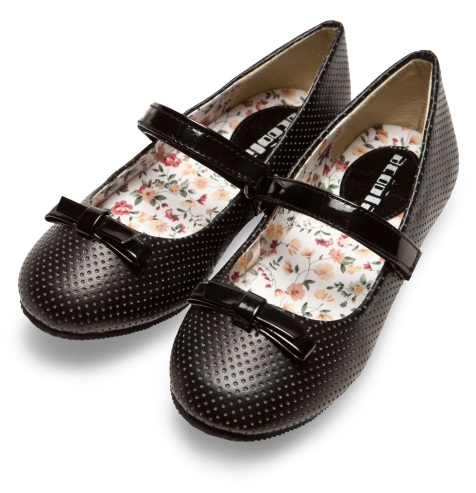 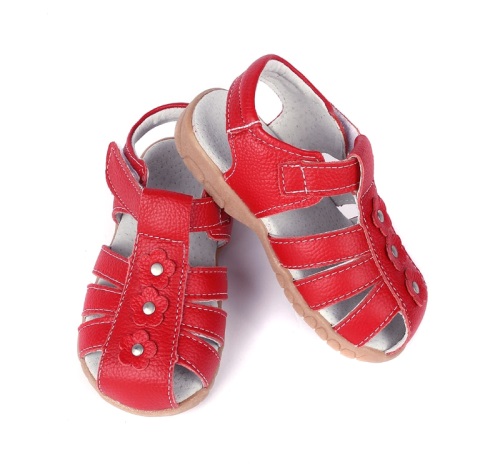 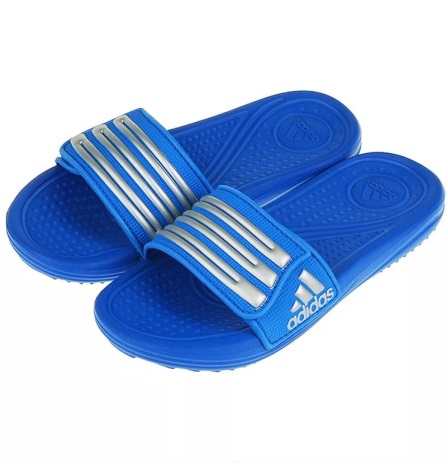    
Воспитатель: А в этой обуви в какое время года можно ходить ?
Дети: Зимой. 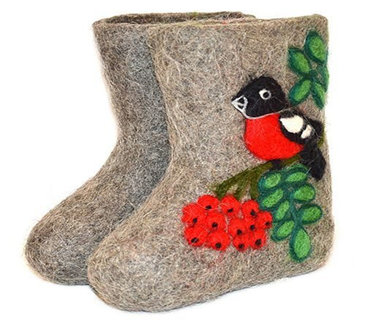 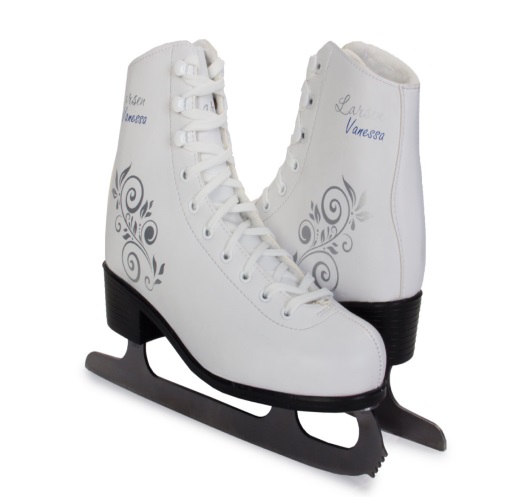 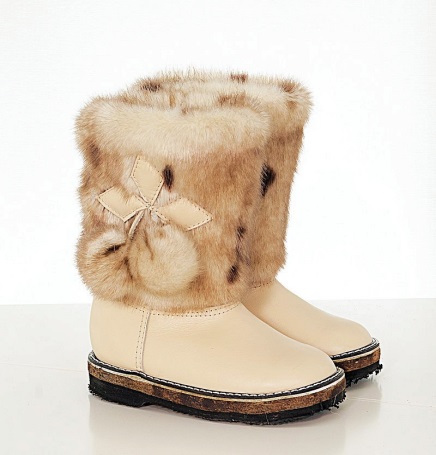 Воспитатель: Хорошо молодцы ! А  резиновые сапоги, ботинки, кроссовки когда нужно обувать?      
Дети: осенью и весной .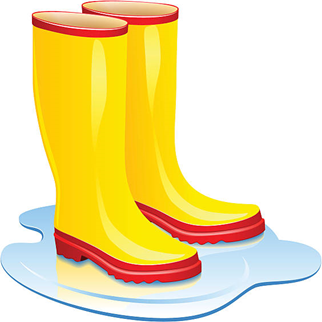 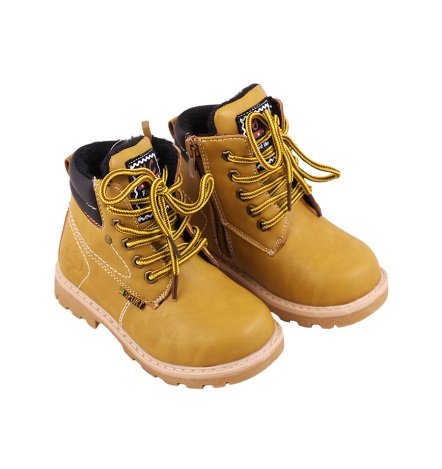 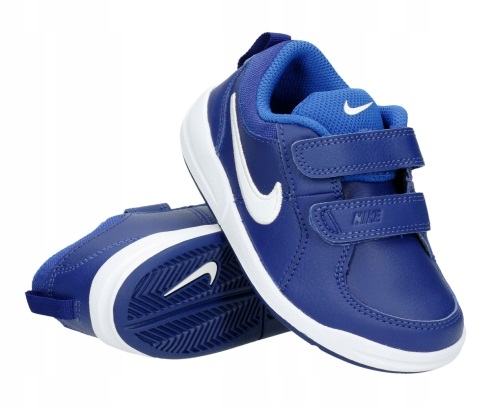 Воспитатель: Какие, ребята вы молодцы! Справились с первым заданием.II задание: «Из чего делают обувь?»Д/и «Какая обувь»
( Если обувь из : Кожи – кожаная
Резины – резиновая
Вельвета – вельветовая
Меха – меховая
Замши – зашивая. )
Воспитатель: Молодцы, ребята и второе задание выполнено. Посмотрите ,  как Катя радуется, когда вы отвечаете на вопросы правильно!
                                                                          III Задание. (П/и «Найди свою пару»)
Воспитатель: Ребята, посмотрите на нашу куклу Катю, сколько у нее ног? (Две ноги.) Значит и обуви должно быть по две. Вот у вас. Как и у куклы, тоже две ноги. А сколько на ваших ногах сандалий? Два сандалика. А пришли вы сюда в двух сапожках? (Да.) Когда чего-то по два, то говорят - «пара». Запомните это слово и повторите вслух: «пара».
А теперь отправляйтесь на поиски пары к той обуви, что у вас в руках.
( Ход игры : Детям раздается по одной обуви, им по сигналу воспитателя надо найти свою пару и взяться за руки. Как только дети нашли свою пару воспитатель спрашивает , что это за пара обуви и какого она вида.)Заключительная часть :
Воспитатель: Ребята вы молодцы !!! Справились со всеми заданиями. Ой, посмотрите пока мы играли в игру , кто-то из деток нашел Катины сапожки. Давайте примерим на Катины ножки (дети примеряют обувь кукле) Воспитатель: Подошла Кате обувь?Дети: да!Воспитатель: Нашей Кате уже натерпится бежать на прогулку. Давай те попрощаемся с Катей! (кукла уходит на прогулку)Рефлексия : Ребята вам понравилось помогать кукле Кате? Какие виды обуви мы с вами вспомнили? Из чего она делается? Молодцы. А теперь нам пора идти на прогулку.